© xxx Program Studi Ilmu Lingkungan Sekolah Pascasarjana UNDIPJURNAL ILMU LINGKUNGANVolume xx Issue x (xxxx) : xx-xxxx 							              ISSN 1829-8907Analisis Deep Ecology Arne Naess terhadap Aktivitas Penambangan Pasir (Studi Kasus: Penambangan Pasir Merapi di Sekitar Sungai Gendol Cangkringan Sleman Yogyakarta)Dela Khoirul Ainia1, Jirzanah2 1Fakultas Filsafat UGM 1; e-mail: dela.khoirul.a@mail.ugm.ac.id 2Fakultas Filsafat UGM 2;e-mail: jirzanah@ugm.ac.id ABSTRAKGunung Merapi merupakan gunung teraktif di Indonesia, sehingga setiap erupsi mengeluarkan material vulkanik berupa pasir dan batuan. Hal tersebut dimanfaatkan masyarakat sebagai lahan mata pencaharian yaitu dengan mengambil pasir dan batu. Akibat dari adanya penambangan pasir dan batu lingkungan sekitar mengalami kerusakan. Dalam hal ini terkait dengan permasalahan yang terjadi disekitar penambangan pasir akan dikaji menggunakan platform deep ecologi Arne Naess. Tujuan dari penelitian ini yakni menganalisis secara kritis mengenai aktivitas penambangan pasir Merapi yang ada di sekitar Sungai Gendol selain itu juga merumuskan solusi terkait permalsahan yang terjadi. Data dikumpulkan dengan cara studi pustaka, wawancara mendalam dengan pejabat kecamatan, dinas lingkungan hidup, penambang pasir, maupun dengan pengamatan lapangan. Teori  Deep  Ecology  memiliki kelebihan di antaranya bertitik tolak dari ideologi keberlanjutan sistem ekologi membawa perubahan fundamental pada tatanan  kehidupan  sosial,  ekonomi  dan politik. Deep Ecology memandang bahwa makhluk hidup biotik maupun abiotik saling  terkait  sehingga harus  dihormati  dan  dihargai. Kurangnya kesadaran masyarakat penambang pasir menyebabkan terjadinya kerusakan  lingkungan. Sumberdaya pasir bukan  untuk dikuasai  dan direduksi  secara  berlebih,  namun  dapat  digunakan   untuk   memenuhi   kebutuhan vital manusia. Perubahan  pandangan  dan  sikap  yang  arif  dalam  memperlakukan alam harus selalu dimiliki oleh seluruh masyarakat maupun pemerintah terkait.Kata kunci: Gunung Merapi, Sungai Gendol, Arne Naess, Deep Ecologi, Kerusakan lingkungan.ABSTRACTMount Merapi is the most active mountain in Indonesia, so every eruption releases volcanic material in the form of sand and rocks. It is utilized by the community as a land of livelihood, namely by taking sand and stone. As a result of the mining of sand and rock the surrounding environment was damaged. In this case related to the problems that occur around sand mining will be reviewed using the arne naess deep ecology platform. The purpose of this research is to critically analyze the sand mining activities of Merapi around Gendol River and also formulate solutions related to themals that occur. The data was collected by way of literature studies, in-depth interviews with district officials, environmental agencies, sand miners, and by field observations. Deep Ecology theory has advantages, among others, pointing out that the ideology of ecological system sustainability brings fundamental changes to the social, economic and political order of life. Deep Ecology considers that biotic and abiotic living things are intertwined so that they must be respected and appreciated. The lack of public awareness of sand miners is causing environmental damage. Sand resources are not to be overpowered and reduced, but can be used to meet vital human needs. Changes in views and attitudes that are wise in treating nature must always be owned by all communities and related governments.Keywords: Mount Merapi, Gendol River, Arne Naess, Deep Ecology, Environmental Damage.Citation: Ainia, Dela Khoirul dan Jirzanah. (2021).Analisis Deep Ecology Arne Naess Terhadap Aktivitas Penambangan Pasir Merapi Studi Kasus: Penambangan Pasir Merapi di Sekitar Sungai Gendol Cangkringan Kabupaten Sleman. Jurnal Ilmu Lingkungan, xx(x), xx-xx, doi:10.14710/jil.xx.x.xxx-xx1. PendahuluanIndonesia merupakan negara dengan jumlah gunung api aktif terbanyak di dunia, kurang lebih terdapat 129 gunung aktif dan kurang lebih 500 gunung nonaktif (Kumalawati, 2015). Salah satu gunung aktif yang ada  di Pulau Jawa adalah Gunung Merapi yang  terletak  antara  perbatasan  Jawa  Tengah dan Daerah Istimewa Yogyakarta. Gunung Merapi telah meletus sebanyak 68 kali, tercatat sejak tahun 1548 dan mengalami erupsi dengan skala  besar terakhir  pada akhir November 2010. Erupsi tersebut terjadi beberapa kali selama 3 hari dan memuntahkan sekitar 140 juta m3 material piroklastik berupa pasir dan batu yang tersebar di seluruh sungai  yang  berhulu  di  Merapi.  Suplai  material  vulkanis terbanyak terjadi di Sungai Gendol, yaitu sekitar 33,60  juta  m3  dan tersebar  sejauh 14 Km2 (Sukatja, 2017). Sejak erupsi besar yang terjadi pada tahun 2010, hingga tahun 2021  aktivitas Gunung Merapi mengalami peningkatan dan mengeluarkan material vulkanik berupa batuan dan pasir. Adanya aktivitas Gunung Merapi berupa erupsi mengakibatkan terjadinya guguran material, sehingga memberikan dampak pada masyarakat di sekitar lereng Gunung Merapi. Terdapat dua dampak yakni dampak positif yang memberikan manfaat bagi para penambang pasir maupun masyarakat petani, karena batu, pasir maupun abu dapat memberikan manfaat bagi kelangsungan kehidupan. Namun selain dampak positif terdapat juga dampak negatif yakni rusaknya pemukiman warga maupun hutan lindung di sekitar kereng Gunung Merapi akibat luncuran awan panas. Gunung Merapi berada di tengah diantara wilayah Provinsi Jawa Tengah dan Yogyakarta di sisi selatan Gunung Merapi yaitu Kabupaten Sleman. Disisi barat berbatasan dengan Kabupaten Magelang dan Kabupaten Boyolali, sebelah timur berbatasan dengan Kabupaten Klaten. Berada di antara provinsi Jawa Tengah dan Yogyakarta, Gunung Merapi memberikan sumbangan bagi pesatnya pembangunan yang terjadi di kedua provinsi tersebut, karena ketersediaan bahan material berupa pasir dan batu yang merupakan bahan utama pembangunan. Sehingga pembangunan fisik wilayah kabupaten sekitar Gunung Merapi mengalami peningkatSan, misalnya yang terjadi di Kabupaten Sleman saat ini sudah marak pembangunan berupa apartemen, perumahan maupun pusat perbelanjaan sehingga lahan hijau di sekitar wilayah Kabupaten Sleman semakin berkurang. Pembangunan fisik tersebut berupa pembangunan property, mendorong meningkatnya kebutuhan bahan material berupa  pasir dan batu sebagai bahan utama selain semen. Banyaknya pSermintaan pasir dan batu mendorong warga masyarakat yang ada di sekitar  Gunung  Merapi  untuk  melakukan  penambangan pasir. Salah satu  kecamatan yang ada di Kabupaten Sleman yaitu Kecamatan Cangkringan terdapat Sungai Gendol yang dilalui material erupsi gunung Merapi. Sungai  tersebut  terletak  di  Desa  Kepuharjo,  warga   menambang   pasir menggunakan alat tradisional berupa sekop  dan  cangkul,  namun  tidak  sedikit  pula alat berat yang beroperasi di lingkungan sungai berupa bakhoe dan excavator. Rata-rata warga sekitar  Sungai  Gendol  sebelum  menjadi penambang pasir berprofesi sebagai  petani, namun karena harga  jual  pasir  dan  batu  lebih  tinggi  serta tidak membutuhkan keahlian khusus dalam mendapatkanya maka warga sekitar Sungai Gendol beralih profesi menjadi penambang pasir.Penambangan pasir yang ada di Sungai Gendol  tersebut  telah  di  dasarkan pada SK Bupati Sleman No 284 Tahun 2011 Tentang Normalisasi  Aliran  Sungai Pasca Erupsi Merapi. Tujuan dilaksanakannya  normalisasi  yakni  untuk mengembalikan  fungsi sungai  yang  terganggu  karena  tertutup  sedimen  hasil erupsi Gunung Merapi  dengan  cara  melakukan  pengerukan  sedimen  untuk mencegah  resiko  bahaya  banjir   lahar   dingin.   Kegiatan   normalisasi   juga diharapkan dapat menggerakkan roda perekonomian dan menciptakan lapangan kerja bagi warga masyarakat korban erupsi Gunung Merapi dan sekaligus meningkatkan Pendapatan Asli Daerah (PAD) dari pajak bahan galian (Profil Kab Sleman, 2018). Pemerintah Kabupaten Sleman telah memberikan izin terhadap aktivitas penambangan pasir dan batu dengan tujuan untuk mengangkat perekonomian warga dan memulihkan lahan hijau yang tertimbun material Gunung Merapi. Namun disisi lain terdapat permasalahan yang serius yakni terjadinya kerusakan lingkungan akibat penambangan pasir seperti pohon-pohon yang tumbuh di sekitar perumahan warga yang seharusnya berfungsi sebagai tempat resapan air tidak dapat berfungsi sebagaimana  mestinya.  Hal tersebut terjadi  karena  pohon-pohon   yang   tumbuh di sekitar perumahan warga tidak dapat tumbuh maupun tidak ditanami kembali. Warga sekitar Sungai Gendol  juga  mengalami  kesulitan  air  bersih,  hal  tersebut  terjadi karena keringnya sumber mata air akibat  pengerukan  pasir  yang  dilakukan  secara terus menerus sehingga kedalam sungai lebih dalam daripada kedalaman sumur penduduk sekitar (Rohmatin, 2015). Tidak hanya dampak lingkungan yang ditimbulkan namun dampak kesehatan juga mengancam keberlangsungan bagi warga sekitar. Saat musim kemarau banyak debu yang beterbangan akibat lalu lalang kendaraan pembawa pasir atau batu, sehingga secara tidak langsung debu terhirup dan mengakibatkan penyakit  ISPA  (Infeksi  Saluran  Pernafasan  Atas). Selain itu jalan yang dilalui kendaraan muatan pasir dan truk mengalami kerusakan akibat muatan yang berlebih, sehingga menyebabkan jalan berlubangan. Hal tersebut dikhawatirkan jika suatu saat terjadi bencana akan menghambat proses evakuasi karena terkendala jalan yang rusak. Gerakan  peduli  terhadap  lingkungan  akibat   dari   aktivitas   penambangan pasir di sekitar Sungai Gendol dapat menerapkan gagasan Arne Naess yaitu Deep Ecology yang disebut sebagai sebuah gerakan di antara orang-orang yang mempunyai  sikap  dan  keyakinan  sama,  mendukung  gaya  hidup  selaras  dengan alam,  sama-sama  memperjuangkan  isu  lingkungan  hidup   dan   politik.   Suatu gerakan yang menuntut dan didasarkan pada perubahan secara mendasar dan revolusioner yaitu perubahan  cara  pandang  nilai,  dan  perilaku  atau  gaya  hidup. Deep ecology tidak hanya memusatkan perhatian jangka pendek melainkan jangka panjang (Keraf, 2006). Adapun tujuan dari penelitian ini yakni menganalisis secara kritis mengenai aktivitas penambangan pasir yang terjadi di sekitar Sungai Gendol menurut pandangan Deep Ecology Arne Naess, guna memberikan solusi atas permasalahan yang terjadi. Peneliti  tertarik untuk  melakukan   penelitian   dan   menganalisis   terkait aktivitas penambangan pasir yang ada di sekitar Sungai Gendol, karena  aktivitas tersebut memiliki dampak  terhadap  kelestarian  lingkungan  berupa  dampak  positif dan  dampak  negatif.  Peneliti  berusaha  untuk   menganalisis   menggunakan  pendekatan Deep Ecology Arne Naess dan merefleksikannya dalam kehidupan saat ini.2. Metode PenelitianPenelitian ini  sebagai  penelitian  filsafat  yang  bersifat deskriptif kualitatif dengan model penelitian tentang masalah aktual diperkuat dengan studi pustaka, observasi dan wawancara. Metode penelitian deskriptif adalah pencarian  fakta  dengan  intrepretasi  yang  tepat  dan  sistematis.  Misalnya   dalam   hubungannya dengan penelitian masyarakat, penelitian deskriptif mempelajari masalah dalam masyarakat serta  tatacara yang berlaku dalam masyarakat serta situasi tertentu temasuk  tentang  hubungan-hubungan  kegiatan,   sikap-sikap,   pandangan   serta proses yang sedang berlangsung dan pengaruh-pengaruh dari suatu fenomena (Kaelan, 2005).Lokasi PenelitianPenelitian lapangan dilakukan di lokasi penambangan pasir di bantaran Sungai Gendol Cangkaringan, perangkat Kecamatan Cangkringan dan Badan Lingkungan Hidup Kabupaten Sleman3. Hasil dan Pembahasan3.1. Aktivitas Penambangan Pasir di Sungai Gendol Cangkringan SlemanKecamatan Cangkringan merupakan salah satu kecamatan yang berbatasan langsung dengan Gunung Merapi, secara geografis Gunung Merapi terletak pada koordinat 7o30’ s.d 8o00’ LS dan antara 110o10’s.d110o50oBT. Kecamatan Cangkringan memiliki luas 47,99 km2 dan ketinggian  449  m di atas  permukaan  air laut yang terdiri dari 5 desa dan 73 dusun. Bagian utara berbatasan dengan Gunung Merapi, bagian timur dengan  Kabupaten  Klaten  Jawa   Tengah,  bagian selatan dengan Kecamatan   Ngemplak,  dan  bagian  barat  dengan  Kecamatan Pakem. Terdapat beberapa sungai yang mengalir di Kecamatan  Cangkringan, diantaranya  berada  di  desa  Wukirsari yang  dilalui Sungai  Kuning,  desa Kepuharjo,  Umbulharjo  dan  Argomulyo merupakan  desa  yang  dilalui Sungai Gendol (BPS Kab Sleman, 2018). Daerah penelitian ini berada di Desa  Kepuharjo  yang  memiliki  luas  8,75  Km2 . Desa Kepuharjo berada sekitar 7  Km arah  Utara  Kecamatan  Cangkringan dan  27  Km arah  timur  laut  ibukota  Sleman  yang  memiliki  aksesibilitas  baik, mudah  dijangkau  dan  terhubung  dengan  daerah-daerah  lain  di  sekitarnya   oleh jalur transportasi jalan raya. Wilayah Desa Kepuharjo secara geografis berada di koordinat        7º46’48”07º40’42.7”LS-07043’00.9”LS        dan      110027’59.9”BT-110028’51.4”BT. Jika dilihat dari topografi, ketinggian wilayah Kepuharjo berada pada 600-1200 m ketinggian dari permukaan air laut dengan curah hujan rata-rata 2500 mm/tahun, serta suhu rata-rata per tahun adalah 16-17°C. Desa Kepuharjo dilalui Sungai Gendol yang berbatasan langsung dengan Desa  Glagaharjo di sebelah timur sebagai penyedia pasir dan batu  yang  terbawa  oleh  banjir  ketika puncak   Merapi  turun   hujan   (Profil   Kecamatan  Cangkringan   2018). Sungai  Gendol  merupakan  sungai  yang  terletak   di   Kecamatan Cangkringan Kabupaten Sleman Daerah  Istimewa Yogyakarta. Sungai  Gendol memiliki panjang 18,21 km2 dan  memiliki  luas  37,29  km2  (Hidayat,  2018)Tabel 1. Potensi bahan galian di Kabupaten SlemanSumber data : Dinas ESDAM Kab Sleman dalam Bahtiar 2015Kabupaten  Sleman  memiliki  potensi  bahan  galian  terbesar  adalah komoditas pasir dan batu yaitu 29.471 m3  yang  tersebar  di  berbagai  sungai  yang ada di Kabupaten Sleman.  Salah  satu  sungai  yang  memiliki  pasokan  bahan material terbesar  adalah  Sungai  Gendol. Aktivitas  penambangan  pasir  yang  terjadi di sekitar Sungai Gendol dalam sehari terdapat  200-1000  truk  yang  mengangkut pasir dan batu (Susilo, 2018). Aktivitas penambangan pasir Merapi yang ada di sekitar Sungai Gendol dilakukan  dengan  metode  tradisional  dan  modern.   Penambangan   secara tradisional menggunakan sekop dan cangkul, sedangkan penambangan modern menggunakan alat berat berupa excavator dan backhoe. Penambangan pasir merupakan bagian kegiatan usaha pertambangan non logam yang bertujuan untuk memproduksi mineral ikutannya. Penambangan pasir dari definisi lain adalah penggalian di bawah permukaan tanah baik di lahan ataupun di bawah tanah aliran sungai dengan maksud pengambilan jenis  bahan  galian  mineral  non  logam  (pasir) yang mempunyai arti ekonomis (Kurnia, 2018). Aktivitas penambangan pasir yang ada di sekitar Sungai Gendol dilakukan berkelompok, untuk menghasilkan 1 truk  pasir  dilakukan  oleh  3-5   orang. Penambang pasir memulai bekerja pada pukul 07.00 hingga pukul 16.00 sore. Penambangan pasir yang ada di Desa  Kepuharjo tidak semuanya memiliki izin, penambangan pasir yang memiliki izin mengambil pasir menggunakan alat berat, sedangkan penambang ilegal menggunakan alat tradisional berupa  sekop dan cangkul.  Warga  yang  menambang  pasir  di  sekitar  Sungai   Gendol  menggunakan alat tradisional dengan membuat lubang-lubang untuk diambil pasirnya dan setelah selesai menambang ditinggalkan begitu saja. Hal tersebut dilakukan secara terus menerus dan berpindah ke beberapa lokasi (Susilo, 2018). 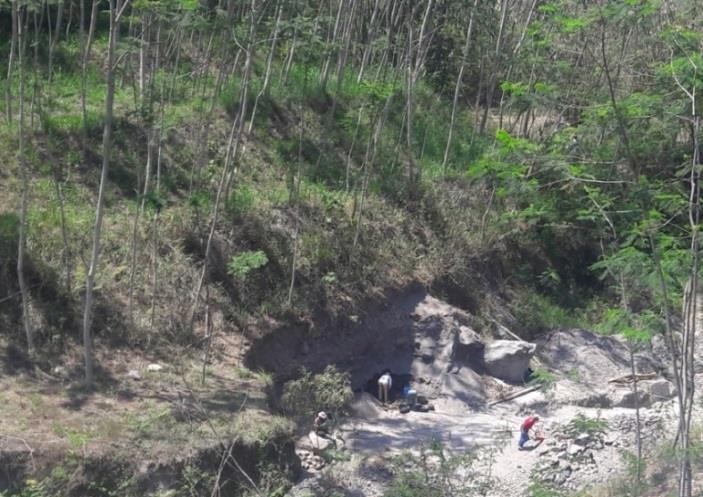 Gambar 1. Aktivitas penambangan pasir secara ilegal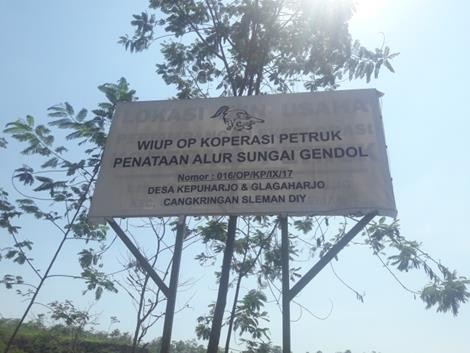 Gambar 2. Lokasi Penambangan Pasir yang berijin3.2 Dampak Aktivitas Penambangan Pasir di Sungai Gendol CangkringanAktivitas penambangan pasir yang ada di sekitar Sungai Gendol memiliki dampak positif dan negatif. Dampak positif adanya penambangan pasir di  sekitar Sungai Gendol yaitu, hasil dari pengelolaan dan pemanfaatan penambangan pasir memberikan kontribusi terhadap  peningkatan  Pendapatan  Asli  Daerah   (PAD) melalui pajak retribusi.  Berdasarkan  hasil  wawancara  dengan  petugas  Keamanan dan Ketertiban Kecamatan Cangkringan bagi penambang dikenakan pembayaran retribusi sebesar Rp  30.000  (Tiga  Puluh  Ribu  Rupiah)  untuk  satu  rit  pasir  atau  satu truk pasir yang  dibayarkan  kepada  Desa  Kepuharjo  guna perbaikan kerusakan jalan akibat keluar masuk truk yang mengangkut pasir  (Susilo, 2018).Aktivitas penambangan pasir di Sungai Gendol  didasarkan  SK  Bupati Sleman No.284 Tahun 2011 Tentang Normalisasi Aliran  Sungai  Pasca  Erupsi  Merapi yang dimaksudkan untuk menormalisasi aliran sungai yang tertimbun material vulkanik. Gunung Merapi  mengalami  erupsi  dan  memuntahkan  jutaan material  vulkanik,  sehingga  Sungai  Gendol  menjadi dangkal.   Sebelum   terjadi erupsi Gunung Merapi kedalaman Sungai Gendol mencapai 40 meter, untuk memulihkan  kedalaman  sungai  maka  material  berupa  pasir  dan  batu  harus  diangkat (Susilo, 2018). Selain itu aktivitas penambangan pasir yang ada  di  sekitar  Sungai  Gendol  juga memiliki dampak negatif terhadap  lingkungan,  yaitu  menimbulkan  kerusakan lingkungan.  Kerusakan  yang  ditimbulkan   di   antaranya,   aktivitas   penambangan yang  terjadi di sekitar Sungai  Gendol  berada  di  lingkungan  pekarangan masyarakat  sehingga  mengakibatkan hilangnya  kemampuan  pepohonan  dan tumbuhan dalam penyerapan air. Sumber mata air yang ada  di  Lereng  Merapi menurun hingga 50%, apabila dampak ini tidak diatasi maka warga akan  terus kesulitan mendapatkan air bersih yang dipakai  untuk  keperluan  sehari-hari (Angriawan, 2018). Lubang bekas galian yang dibiarkan begitu saja   akan menimbulkan kerusakan lingkungan, karena bekas galian tersebut merupakan  lahan  hijau  yang  masih dapat ditanami pepohonan. Banyaknya penambang  hanya  mengambil  jenis galian  yang  mempunyai  harga  jual  tinggi  seperti  pasir  dan  batu,   sedangkan material bongkahan yang berukuran 10-20 cm yang dalam istilah lokal disebut banthak, material  tersebut  merupakan  sisa  penyaringan  penambangan  pasir. Banthak yang berserakan di beberapa palung sungai dan menggunung di beberapa lokasi  sepanjang  penambangan  alur  sungai  dapat  merubah   morfologi   dan geometris  sungai  secara  drastis,  sehingga  ketika  terjadi   aliran  lahar   dapat melimpas ke lahan atau pemukiman yang berada di sekitarnya (Sukatja, 2017). Akibat kegiatan penambangan pasir di sekitar Sungai  Gendol  juga menimbulkan dampak yang serius bagi kesehatan  warga. Banyaknya lalu lalang truk yang melintas di sekitar area pemukiman menyebabkan polusi udara akibat truk  membawa  muatan  pasir  sehingga  terhirup  oleh  warga  masyarakat.  Menurut data yang dihimpun dari Puskesmas Kecamatan   Cangkringan  penderita  ISPA (Infeksi Saluran Pernafasan Atas) rentang usia 1 sampai 19 tahun sepanjang 2011 sebanyak 1.658 anak, dengan rata-rata pasien perbulan sejumlah 138 orang. Pada periode bulan Februari sampai Agustus tahun 2012 pasien dibawah usia 19 tahun berjumlah 1.142 dan jika dirata-rata setiap bulan  setidaknya  terdapat  163  pasien anak yang menderita ISPA (Ardyaningtyas, 2018) 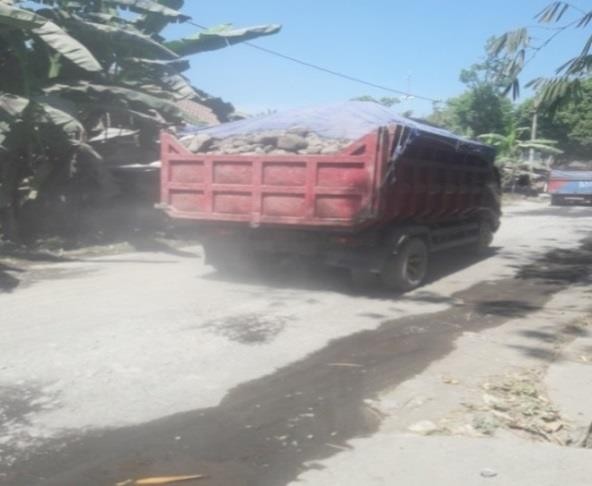 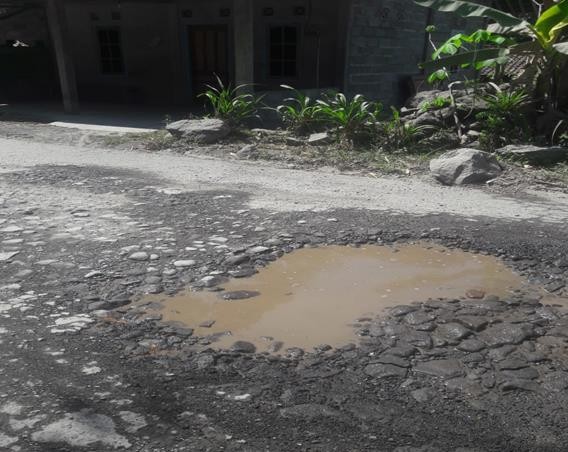 Gambar 3. Jalan berlubang akibat lalulalang truk yang berlebihan muatanGambar 4. Debu yang berterbangan akibat muatan pasir dan batu3.3. Deep Ecologi Arne NaessArne Dekke Eide Næss lahir di  Oslo  pada  27  Januari  1912  merupakan salah satu pencetus konsep  ekologi mendalam yang menegaskan keterkaitan dan kesetaraan semua organisme dan mencari reorientasi mendasar dari nilai-nilai dan praktik-praktik manusia untuk mencerminkan keterkaitan itu. Næss adalah filsuf terkenal di Norwegia. Arne Naess menerima gelar  sarjana  pada  tahun  1931  dan gelar master 1933 dari Universitas Oslo, Naess melanjutkan studinya di Paris  dan Wina.  Ia  berpartisipasi  dalam  kelompok  empiris  logis  Moritz   Schlick   yang  dikenal sebagai  Lingkaran Wina. Naess dianugerahi gelar doktor (1936) untuk disertasinya Erkenntnis und wissenschaftliches Verhalten ("Pengetahuan dan Perilaku Ilmiah"). Pada tahun 1939 ia diangkat  sebagai  profesor filsafat di Universitas Oslo tempat ia mengajar hingga tahun 1970. Pada tahun  1958  ia  mendirikan  jurnal  Pertanyaan  filosofis.   Naess   terlibat   dalam   perlawanan  Norwegia terhadap Nazi dalam Perang Dunia II  dan  merupakan  kandidat  Partai Hijau untuk jabatan politik kecil. Pada tahun 2005 ia menjadi seorang ksatria dan menjadi seorang Komandan dengan Bintang Ordo Norwegia Kerajaan dari St. Olav First Clas (Brennan, 2006).Deep ecologi Arne Naess disebut sebagai ecosophy, yang terdiri dari  kombinasi antara “eco” yang berarti rumah tangga dan “sophy” yang berarti kearifan. Jadi ecosophy  berarti kearifan mengatur hidup selaras dengan  alam  sebagai  sebuah  rumah  tangga  dalam arti luas. Ecosophy juga dimaksudkan sebagai penggabungan dari pendekatan ekologi sebagai  ilmu atau  kajian  tentang  keterkaitan  segala  sesuatu  di  alam semesta dengan filsafat sebagai sebuah studi atau pencarian akan kearifan (Keraf, 2006:).Pola hidup yang arif mengurus dan menjaga  alam  sebagai  sebuah  rumah tangga ini bersumber dari pemahaman dan kearifan bahwa segala sesuatu di alam semesta mempunyai  nilai  pada  dirinya  sendiri,  dan  nilai  ini  jauh  melampaui  nilai yang  dimiliki  oleh  dan  untuk  manusia.   Jadi, tidak   hanya   manusia   yang mempunyai nilai dan  kepentingan  yang  harus  dihargai  sebagaimana  diklaim  oleh etika antroposentrisme. Kearifan ini terungkap  dalam  perilaku  dan   tindakan konkret sebagai sebuah aksi dan gerakan nyata. Kearifan ini menjelma menjadi sebuah pola hidup, gaya hidup,  seperti  halnya  aksi  nyata  sebagai  pola  hidup  di setiap rumah tangga untuk merawat rumah tangga setiap hari (Keraf, 2006).Arne Naess merumuskan delapan platform aksi Deep Ecology, diantaranya yakni  Rumusan platform aksi yang diajukan Arne Naess (Keraf,2006)Kesejahteraan  dan  perkembangan  kehidupan  manusia dan makhluk lain dibumi ini  mempunyai  nilai pada dirinya  sendiri.  Nilai-nilai  ini tidak tergantung dari apakah dunia di  luar  manusia mempunyai kegunaan atau tidak bagi kehidupan manusia.Kekayaan dan keanekaragaman bentuk-bentuk kehidupan mempunyai sumbangsih bagi perwujudan nilai-nilai tersebut dan juga mempunyai nilai pada dirinya  sendiri  dan  mempunyai  sumbangsih  bagi perkembangan manusia dan bukan manusia di bumi ini.Manusia tidak memiliki hak untuk mereduksi kekayaan dan keanekaragaman  ini  kecuali  untuk   memenuhi   kebutuhan-kebutuhan yang vital.Perkembangan  kehidupan   manusia  dan  kebudayaannya  berjalan seiring dengan penurunan yang cukup berarti dari jumlah penduduk. Perkembangan  kehidupan  diluar  manusia membutuhkan penurunan jumlah penduduk seperti itu.Campur  tangan  manusia  dewasa  ini  terhadap  dunia   luar   manusia  sudah sangat berlebihan, dan situasi ini semakin memburuk.Perlu ada perubahan kebijakan,  sehingga  mempengaruhi  struktur ekonomi, teknologi dan ideologi. Hasilnya akan berbeda dari  keadaan saat ini.Perubahan  ideologis  terutama  menyangkut  penghargaan   terhadap kualitas kehidupan dan bukan bertahan pada standar kehidupan yang semakin meningkat. Muncul  kesadaran  mengenai  perbedaan  antara besar dan megah.Orang-orang yang menerima pokok-pokok pemikiran itu mempunyai kewajiban secara langsung atau tidak langsung untuk ikut ambil bagian mewujudkan perubahan-perubahan yang sangat diperlukan.3.4 Analiisis Kritis Deep Ecology Terhadap Aktivitas Penambangan Pasir Merapi di Sungai GendolArne Naess pada tahun 1984 merumuskan delapan platform aksi yang merupakan sebuah gerakan yang berasal dari rumusan permasalahan baik pribadi, sosial, ekonomi, politik dan filosofis yang  berkaitan  dengan  lingkungan.   Platform ini merupakan klaim  normatif  yang  terkait  dengan  realitas,  yang   menjadi  dasar dan pendorong gerakan Deep Ecology (Keraf, 2006). Peran masyarakat penambang pasir masih kurang, sehingga  diperlukan perubahan  yang  mendasar dengan platform gerakan  ini. Gerakan  ini  dinamakan  platform  aksi  yang diharapkan memberi perubahan pada masyarakat penambang pasir. Berikut beberapa analisis berdasarkan Deep Ecology Arne Naess dalam menyikapi aktivitas penambangan pasir di Sungai Gendol.Kesejahteraan dan perkembangan  kehidupan  manusia  dan  makhluk  lain di bumi ini mempunyai nilai pada dirinya sendiri. Nilai-nilai ini tidak tergantung dari apakah dunia di luar manusia mempunyai kegunaan atau tidak bagi kehidupan manusiaAktivitas penambangan pasir yang ada di sekitar Sungai Gendol memiliki dampak positif dan negatif. Dampak positif adanya penambangan pasir di sekitar Sungai Gendol yaitu, hasil dari pengelolaan dan pemanfaatan penambangan pasir memberikan kontribusi terhadap  peningkatan Pendapatan  Asli  Daerah   (PAD) melalui pajak retribusi. Aktivitas penambangan pasir yang ada  di  sekitar  Sungai Gendol juga memberikan  lapangan  pekerjaan  bagi  masyarakat  sekitar  Sungai Gendol ataupun masyarakat di luar  area  pertambangan  yang  membutuhkan  pekerjaan.Dampak negatif akibat  adanya  aktivitas   penambangan   pasir   yaitu terjadinya kerusakan yang ditimbulkan di antaranya, aktivitas  penambangan  yang terjadi di sekitar Sungai Gendol berada di lingkungan pekarangan masyarakat sehingga mengakibatkan hilangnya kemampuan pepohonan dan tumbuhan dalam penyerapan air.  Sumber  mata  air  yang  ada  di  Lereng  Merapi  menurun  hingga 50%, apabila dampak ini tidak diatasi maka warga akan terus kesulitanKekayaan dan keanekaragaman bentuk kehidupan mempunyai sumbangsih bagi perwujudan nilai tersebut dan juga mempunyai nilai pada sendiri  dan  mempunyai  sumbangsih  bagi perkembangan manusia dan bukan manusia di bumi ini.Ekosistem lingkungan penambangan pasir yang ada di sekitar Sungai Gendol memiliki kondisi yang beragam seperti tumbuh-tumbuhan hewan dan abiotis lainnya, semua merupakan kesatuan dan memiliki peran masing-masing. Platform deep ecology yang kedua menegaskan bahwa makhluk hidup seperti tumbuh-tumbuuhan memiliki kontribusi bagi keberlangsungan kehidupan manusia. Adanya penambangan pasir di Sungai Gendol memberikan dampak terhadap keberlangsungan makhluk hidup yang ada di sungai. Adanya gailan pasir yang melebihi ambang batas dan tidak dilakukan penutupan kembali maka akan mengganggu keberlangsungan ekosistem yang ada. Penambang pasir diharapkan menambang pasir dengan mengedepankan aspek keseimbangan lingkungan, meskipun tujuan dari pengambilan pasir sebagai mata pencaharian. Apabila masyarakat penambang pasir menjaga dan menghormati lingkungan penambangan maka akan terjalin hubungan yang saling menguntungkan. Manusia tidak memiliki hak untuk mereduksi kekayaan dan keanekaragaman  ini  kecuali  untuk   memenuhi   kebutuhan-kebutuhan yang vital.Adanya penambangan pasir di sekitar Sungai Gendol menimbulkan dampak kerusakan lingkungan yaitu hilangnya kemampuan pepohonan dan tumbuhan dalam penyerapan air, selain itu sumber mata air yang ada di lereng Merapi menurun hingga 50 %. Sehingga apabila dampak tersebut tidak diatasi maka warga sekitar lereng Merapi akan mengalami kesulitan air bersih. Permasalahan tersebut diakibatkan oleh penambang pasir illegal yang melakukan penggalian tanpa menutupnya kembali, selain itu tidak dilakukan penanaman kembali di sekitar penambangan pasir maka akan menyebabkan hilangnya sumber resapan air. Perlu dipahami bahwa manusia merupakan bagian dari alam dan memiliki tanggungjawab untuk menjaga kelestarian alam (Margaerth, 2012). Penambangan pasir yang ada saat ini bukan bertujuan untuk untuk menormalisasi aliran sungai akibat luapan lahar Gunung Merapi, namun penambangan pasir telah menjadi komoditi bisnis bagi sekelompok orang. Apabila dikaji menggunakan platform Deep Ecology Arne Naess maka aktivitas tersebut telah bertentangan karena manusia tidak boleh mereduksi kekayaan alam dan keanekaragaman kecuali untuk kebutuhan vital. Campur  tangan  manusia  dewasa  ini  terhadap  dunia   luar   manusia  sudah sangat berlebihan, dan situasi ini semakin memburuk.Adanya aktivitas penambangan pasir di Sungai Gendol telah memberikan dampak terhadap lingkungan sekitar. Adanya penambangan illegal dan menggunakan metode menyemprotkan air ke pasir sehingga air tersebut menjadi keruh. Hal tersebut mengakibatkan air mengalir ke hilir menjadi keruh, selain itu dalam air tersebut juga terkontaminasi bahan solar akibat penggunaan diesel. Akibat lalulalang kendaraan pengakut pasir dan batu menyebabkan kondisi jalan yang dilintasi menjadi berlubang, karena dalam sehari terdapat 200 hingga 1000 truk lalulalang membawa material. Dalam pandangan platform ini manusia diperbolehkan mengambil hasil dari alam, namun harus dilakukan secara arif dan bijaksana. Akibat adanya penambangan pasir yang tidak sesuai dengan prosedur maupun dilakukan secara illegal telah menyumbang kerusakan lingkungan yang berakibat pada terganggunya ekosistem keseimbangan alam. Perlu ada perubahan kebijakan,  sehingga  mempengaruhi  struktur ekonomi, teknologi dan ideologi. Hasilnya akan berbeda dari  keadaan saat ini.Pemerintah Kabupaten Sleman dalam mengatasi dampak kerusakan yang terjadi akibat penambangan pasir telah melakukan kerjasama dengan Badan Lingkungan Hidup yang mengeluarkan kebijakan dengan cara pengelolaan lapisan olah (top soil) sehingga bertujuan untuk mengembalikan kesuburan tanah di sekitar area penambangan pasir. Kerjasama antara pemerintah dan organisasi masyarakat yang peduli terhadap isu lingkungan sangatlah penting. Hal tersebut dapat dilakukan pada masyarakat dengan cara memberikan edukasi terkait penambangan pasir yang ramah lingkungan. Selain itu dibutuhkan pengawasan ketat dari apparat terkait dengan penggunaan alat berat maupun perijinan aktivitas penambangan. Keseimbangan lingkungan dapat tercapai apabila masyarakat memiliki pola pikir yang maju dalam mengelola sumberdaya alam. Masyarakat dalam menambang pasir  bertujuan untuk  memenuhi kebutuhan ekonomi, namun pada dasarnya penambangan pasir yang ada  di  sekitar  Sungai Gendol  bertujuan untuk  mengembalikan  lahan  hijau  yang  tertimbun  pasir   agar dapat ditanami kembali. Terdapat kenaikan Pendapatan Asli Daerah (PAD) yang diterima oleh Pemerintah  Kabupaten Sleman  dari  adanya  penambangan  pasir, untuk menyeimbangkan antara PAD Kabupaten Sleman yang meningkat  juga diperlukan perubahan dalam hal kebijakan terkait pengelolaan lingkungan.KESIMPULANAktivitas penambangan pasir di Sungai Gendol didasarkan pada SK Bupati Sleman No 284 tentang Normalisasi aliran sungai pasca erupsi Gunung Merapi. Tujuannya yaitu mengembalikan fungsi aliran sungai yang tertutup material vulkanik berupa pasir dan batuan, selain itu aktivitas tersebut juga diharapkan dapat menggerakkan roda perekonomian dan menciptakan lapangan pekerjaan bagi masyarakat sekitar lereng Merapi maupun sekitar Sungai Gendol. Akitivitas penambangan pasir dilakukan secara manual dan menggunakan alat berat seperti bakhoe dan excavator. Namun adanya pengambilan pasir menyebabkan dampak negatif bagi lingkungan sekitar yakni hilangnya kemampuan pepohonan dan tumbuhan dalam melakukan penyerapan air, polusi udara akibat lalulalang kendaraan pembawa material.Deep Ecologi Arne Naess memberikan pandangan yang berbeda dalam menyikapi kondisi yang terjadi saat ini. Deep Ecology memberikan pandangan adanya perubahan dalam tatanan kehidupan sosial, politik  dan ekonomi yang lebih mengedepankan aspek keseimbangan lingkungan. Deep Ecology memandang alam sebagai satu kesatuan dari ekosistem. Manusia tidak diperbolehkan  mereduksi  kekayaan  alam  secara  berlebihan, melainkan  untuk  memenuhi kebutuhan vital dan  dalam  pemanfaatannya  tidak boleh  menganggu keseimbangan alam. Sekitar Sungai Gendol saat ini masih banyak dijumpai penambang illegal. Aktivitas penambangan  pasir  yang  terjadi  saat  ini  bukan  lagi  untuk  memenuhi  kebutuhan vital yaitu mencukupi perekonomian, namun penambangan pasir telah dijadikan komoditi bisnis. Masyarakat penambang pasir perlu memiliki pandangan seperti yang terangkum dalam konsep  Deep  Ecology terutama prinsip-prinsip gerakan lingkungan hidup agar dapat menghargai dan menghormati makhluk  hidup  di lingkungan penambangan pasir.SARANBerdasarkan hasil penelitian diatas maka dapat dirumuskan beberapa saran terkait dengan analisis Deep Ecology terhadap aktivitas penambangan pasir di Sungai Gendol. Diperlukan kesadaran moral dan tanggungjawab terhadap pengelolaan sumberdaya alam di sekitar lokasi penambangan pasir, sehingga dapat mengurangi kerusakan lingkungan yang terjadi akibat dari aktivitas penambangan pasir. Perlu adanya peran aktif dari semua elemen masyarakat yang berada di Kabupaten Sleman Khususnya di wilayah Kecamatan Cangkringan dalam upaya mencegah kerusakan lingkungan akibat adanya penambangan pasir di Sungai Gendol.Pengkajian dengan berbagai disiplin keilmuwan lain diharapkan dapat memperkaya khazanah pemahaman secara menyeluruh menenai aktivitas penambangan pasir dalam berbagai hal di dalam perspektif etika lingkungan sehingga kerusakan lingkunagn dapat diatasi. DAFTAR PUSTAKABadan Pusat Statistik. 2018. Kecamatan Cangkringan dalam Angka 2018. BPS Kab Sleman.Bahtiar, Alnoventio. 2015. Pelaksanaan Izin Usaha Pertambangan IUP Sebagai Upaya Pengedalian Kerusakan Lingkungan Akibat Penambangan Pasir di Kabupaten Sleman. Jurnal Hasil Penelitian Fakultas Hukum Universitas Atmajaya. Hal 1-19.Brennan, Thelma Ann. 2006. Thinkinng Like a Mountain: The Philosophy of Arne Naess and The Deep Ecology Movement. Canada. The University of New Brunwick. Keraf, Sonny. 2006. Etika Lingkungan. Jakarta. Kompas.Margareth. Cecilia. 2012. Hak Asasi Alam untuk Ekosistem yang Berkesinambungan. Warta MINERBA XIV Desember 2012. Hal 20-23.Sukatja, C Bambang. 2017. Strategi Terpadu Pengelolaan Penambangan Galian C di Daerah Gunung Merapi. Jurnal Sosial Ekonomi Pekerjaan Umum. Hal 1-11.Hidayat, Rifqi Arie. 2018. Peranan Pemerintah Kab Sleman dalam Upaya Penguragan Resiko Bencana di sekitar Sungai Gendol Cangkringan. Skripsi Fakultas Hukum UMY.Kaelan. 2005. Metode Penelitian Kualitatif Bidang Filsafat. Yogyakarta. Paradigma.Kumalawati, Rosalina. 2015. Pengelolaan Bencana Lahar Gunung Api Merapi. Yogyakarta. Penerbit Ombak. Ardyaningtyas, Bhita Hervita,  Ekosistem Kawasan  Lindung  Kondisi Penambangan	Pasir	di	Lereng	Merapi	dalam [http://pemudatataruang.or.id/index.php/publikasi/artikel?start=52 ] diakses tanggal 5 Oktober 2018Rohmatin, Bonasir. Majalah BBC Indonesia Edisi 10 Juni 2015. Penambangan Pasir Merapi Ancam Lingkungan. [https://www.bbc.com/indonesia/majalah/2015/06/150609_majalah_merapi_pasir] diakses 28 Agustus 2018.Profil Kabupaten Sleman 2018. http://www.slemankab.go.id/215/geografis.slm diakses 28 Agustus 2018Profil Kecamatan Cangkringan. 2018. [Cangkringankec.slemankab,go.id] diakses 1 Oktober 2018.Susilo, Aris. 2018. Wawancara dengan Perangkat Pejabat Kecamatan Cangkringan sebagai Petugas Keamanan dan Ketertiban Kecamatan Cangkringan. Sumber daya mineral pertambangan batuanTahunTahunTahunTahunSumber daya mineral pertambangan batuan2013201420152016Pasir 45.000.0000 m3 33.000.000m331.005.740m329.471.298m3Batu/ kerikil20.000.000m318.000.000m3175.000.000m316.231.109m3Tanah liat780.000m3783.145m3781.215m3780.481m3Kapur 815.604m3815.604m3815.261m3814.814m3Breksi batu apung 4.015.000m34.012.000m34.012.000m34.012.000m3Pasir 45.000.0000 m3 33.000.000m331.005.740m329.471.298m3